Lancaster Seventh-Day Adventist ChurchA House of Prayer for All People 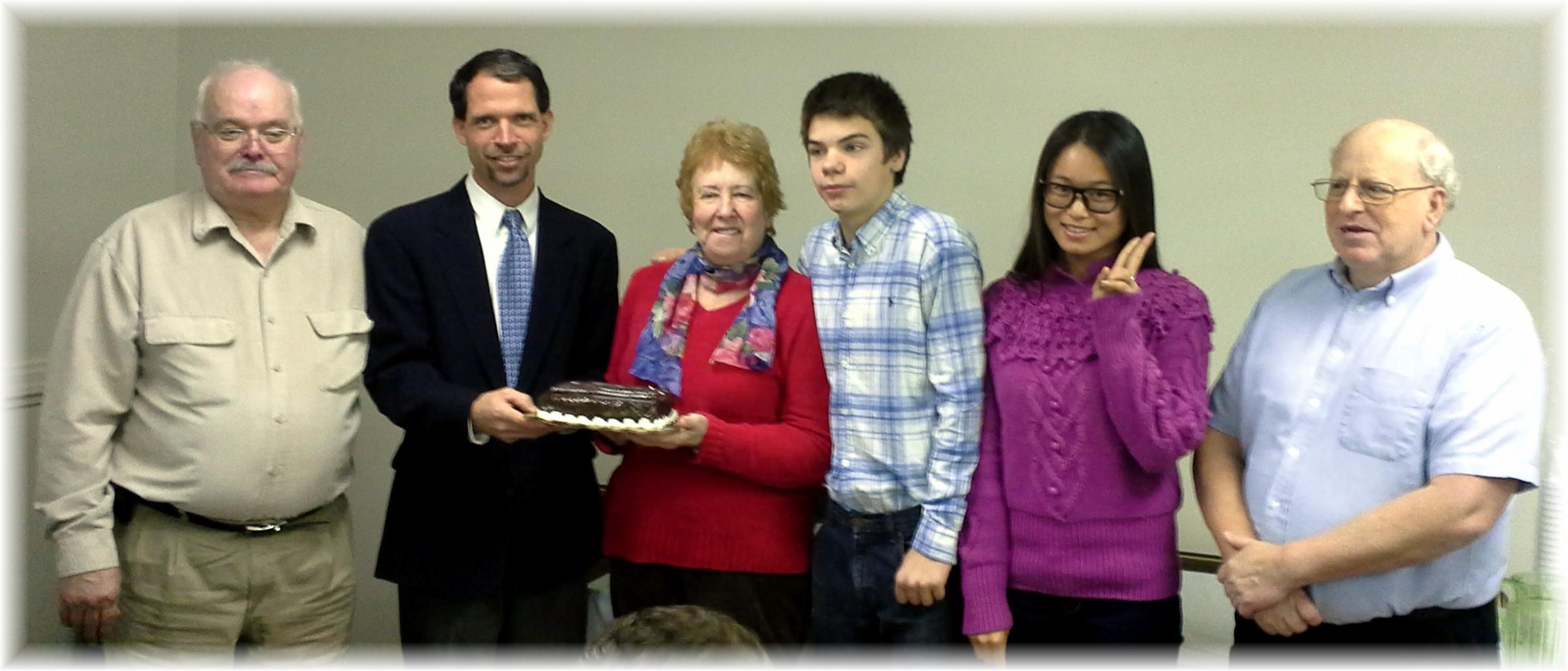 Birthdays:  Darrell,  Travis,  Huiling,  Bill     Anniversary:  Diane - in the middle (with Jacob) December Birthdays and Anniversary - 2014